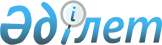 О внесении изменений и дополнений в некоторые нормативные правовые акты Республики Казахстан по вопросам регулирования деятельности филиалов банков-нерезидентов Республики Казахстан, филиалов страховых (перестраховочных) организаций-нерезидентов Республики Казахстан, филиалов страховых брокеров-нерезидентов Республики Казахстан и организаций, осуществляющих микрофинансовую деятельностьПостановление Правления Агентства Республики Казахстан по регулированию и развитию финансового рынка от 17 февраля 2021 года № 34. Зарегистрировано в Министерстве юстиции Республики Казахстан 19 февраля 2021 года № 22239
      В соответствии с частью второй пункта 4 статьи 331 Гражданского кодекса Республики Казахстан (Общая часть) от 27 декабря 1994 года, частью четвертой пункта 1-2 статьи 760 Гражданского кодекса Республики Казахстан (Особенная часть) от 1 июля 1999 года, подпунктом 9) пункта 2 статьи 8-1, подпунктом 8) части первой пункта 2 статьи 13-1, частью второй пункта 2 статьи 20, частью третьей пункта 5 статьи 31, частью восьмой пункта 2 статьи 39, пунктом 6 статьи 45-1, пунктом 2 статьи 55, частью второй пункта 7 статьи 61-5, частью шестой пункта 4 статьи 61-6, абзацем третьим подпункта 1) пункта 2 статьи 61-7, частью двенадцатой пункта 5 статьи 74-5, частью второй пункта 4 статьи 75 Закона Республики Казахстан от 31 августа 1995 года "О банках и банковской деятельности в Республике Казахстан", частью второй пункта 4 статьи 2, подпунктом 8) части первой пункта 2 статьи 30-1, частью второй пункта 2 статьи 34, частью второй пункта 1 статьи 36-2, статьей 36-3, пунктом 6 статьи 53-1, пунктом 2 статьи 76 Закона Республики Казахстан от 18 декабря 2000 года "О страховой деятельности", подпунктом 3) части второй статьи 6-5, подпунктом 3) части первой и частью второй статьи 13-6, подпунктом 4) части первой и частью второй статьи 13-6 Закона Республики Казахстан от 4 июля 2003 года "О государственном регулировании, контроле и надзоре финансового рынка и финансовых организаций", подпунктом 3-1) части первой статьи 5, пунктом 2 статьи 30-1, пунктом 2 статьи 30-3, Закона Республики Казахстан от 6 июля 2004 года "О кредитных бюро и формировании кредитных историй в Республике Казахстан", подпунктом 4-1) части первой статьи 27 Закона Республики Казахстан от 26 ноября 2012 года "О микрофинансовой деятельности" Правление Агентства Республики Казахстан по регулированию и развитию финансового рынка ПОСТАНОВЛЯЕТ:
      1. Утвердить Перечень нормативных правовых актов Республики Казахстан по вопросам регулирования деятельности филиалов банков-нерезидентов Республики Казахстан, филиалов страховых (перестраховочных) организаций-нерезидентов Республики Казахстан, филиалов страховых брокеров-нерезидентов Республики Казахстан и организаций, осуществляющих микрофинансовую деятельность, в которые вносятся изменения и дополнения, согласно приложению к настоящему постановлению.
      2. Департаменту методологии и пруденциального регулирования финансовых организаций в установленном законодательством Республики Казахстан порядке обеспечить:
      1) совместно с Юридическим департаментом государственную регистрацию настоящего постановления в Министерстве юстиции Республики Казахстан;
      2) размещение настоящего постановления на официальном интернет-ресурсе Агентства Республики Казахстан по регулированию и развитию финансового рынка после его официального опубликования;
      3) в течение десяти рабочих дней после государственной регистрации настоящего постановления представление в Юридический департамент сведений об исполнении мероприятий, предусмотренных подпунктом 2) настоящего пункта.
      3. Контроль за исполнением настоящего постановления возложить на курирующего заместителя Председателя Агентства Республики Казахстан по регулированию и развитию финансового рынка.
      4. Настоящее постановление вводится в действие по истечении десяти календарных дней после дня его первого официального опубликования. Перечень нормативных правовых актов Республики Казахстан по вопросам регулирования деятельности филиалов банков-нерезидентов Республики Казахстан, филиалов страховых (перестраховочных) организаций-нерезидентов Республики Казахстан, филиалов страховых брокеров-нерезидентов Республики Казахстан и организаций, осуществляющих микрофинансовую деятельность, в которые вносятся изменения и дополнения
      1. Внести в постановление Правления Агентства Республики Казахстан по регулированию и надзору финансового рынка и финансовых организаций от 23 сентября 2006 года № 216 "Об утверждении формы заявления о присоединении банка второго уровня к договору присоединения для вступления в систему обязательного гарантирования депозитов" (зарегистрировано в Реестре государственной регистрации нормативных правовых актов под № 4430) следующие изменения:
      заголовок изложить в следующей редакции:
      "Об утверждении формы заявления о присоединении банка второго уровня, филиала банка-нерезидента Республики Казахстан к договору присоединения для вступления в систему обязательного гарантирования депозитов";
      пункт 1 изложить в следующей редакции:
      "1. Утвердить форму заявления о присоединении банка второго уровня, филиала банка-нерезидента Республики Казахстан к договору присоединения для вступления в систему обязательного гарантирования депозитов согласно приложению к настоящему постановлению.";
      приложение изложить в редакции согласно приложению 1 к настоящему Перечню.
      2. Внести в постановление Правления Агентства Республики Казахстан по регулированию и надзору финансового рынка и финансовых организаций от 27 марта 2009 года № 51 "Об утверждении Правил выбора исламского банка и передачи ему имущества, приобретенного за счет денег, привлеченных по договору об инвестиционном депозите, и обязательств по инвестиционным депозитам ликвидируемого исламского банка" (зарегистрировано в Реестре государственной регистрации нормативных правовых актов под № 5664, опубликовано 29 мая 2009 года в газете "Юридическая газета" № 80 (1677) следующие изменения:
      заголовок изложить в следующей редакции:
      "Об утверждении Правил выбора исламского банка, филиала исламского банка-нерезидента Республики Казахстан и передачи им имущества, приобретенного за счет денег, привлеченных по договору об инвестиционном депозите, и обязательств по инвестиционным депозитам ликвидируемого исламского банка, принудительно прекращающего деятельность филиала исламского банка-нерезидента Республики Казахстан";
      преамбулу изложить в следующей редакции:
      "В соответствии с пунктом 3 статьи 74-1, частью двенадцатой пункта 5 статьи 74-5 Закона Республики Казахстан от 31 августа 1995 года "О банках и банковской деятельности в Республике Казахстан" Правление Агентства Республики Казахстан по регулированию и надзору финансового рынка и финансовых организаций (далее – Агентство) ПОСТАНОВЛЯЕТ:";
      пункт 1 изложить в следующей редакции:
      "1. Утвердить прилагаемые Правила выбора исламского банка, филиала исламского банка-нерезидента Республики Казахстан и передачи им имущества, приобретенного за счет денег, привлеченных по договору об инвестиционном депозите, и обязательств по инвестиционным депозитам ликвидируемого исламского банка, принудительно прекращающего деятельность филиала исламского банка-нерезидента Республики Казахстан.";
      в Правилах выбора исламского банка и передачи ему имущества, приобретенного за счет денег, привлеченных по договору об инвестиционном депозите, и обязательств по инвестиционным депозитам ликвидируемого исламского банка, утвержденных указанным постановлением:
      заголовок изложить в следующей редакции:
      "Правила выбора исламского банка, филиала исламского банка-нерезидента Республики Казахстан и передачи им имущества, приобретенного за счет денег, привлеченных по договору об инвестиционном депозите, и обязательств по инвестиционным депозитам ликвидируемого исламского банка, принудительно прекращающего деятельность филиала исламского банка-нерезидента Республики Казахстан";
      пункты 1 и 2 изложить в следующей редакции:
      "1. Настоящие Правила разработаны в соответствии с пунктом 3 статьи 74-1, частью двенадцатой пункта 5 статьи 74-5 Закона Республики Казахстан от 31 августа 1995 года "О банках и банковской деятельности в Республике Казахстан" (далее – Закон о банках) и определяют порядок выбора исламского банка, филиала исламского банка-нерезидента Республики Казахстан и передачи им имущества, приобретенного за счет денег, привлеченных по договору об инвестиционном депозите, и обязательств по инвестиционным депозитам ликвидируемого исламского банка, принудительно прекращающего деятельность филиала исламского банка-нерезидента Республики Казахстан.
      2. В целях применения настоящих Правил используются следующие понятия:
      1) депозитор – клиент ликвидируемого исламского банка, принудительно прекращающего деятельность филиала исламского банка-нерезидента Республики Казахстан, заключивший договор об инвестиционном депозите;
      2) инвестиционный депозит – деньги, передаваемые клиентом исламскому банку, филиалу исламского банка-нерезидента Республики Казахстан, на определенный срок без гарантии их возврата в номинальном выражении, с условием выплаты по нему дохода в зависимости от результатов использования переданных денег в порядке, предусмотренном договором об инвестиционном депозите;
      3) исламский банк – банк второго уровня, осуществляющий банковскую деятельность, предусмотренную главой 4-1 Закона о банках, на основании лицензии уполномоченного органа;
      4) принимающий исламский банк – исламский банк, филиал исламского банка-нерезидента Республики Казахстан, выбранные ликвидационной комиссией для передачи им имущества и обязательств ликвидируемого исламского банка, принудительно прекращающего деятельность филиала исламского банка-нерезидента Республики Казахстан;
      5) ликвидационная комиссия – орган, назначаемый (освобождаемый) уполномоченным органом в случае принятия решения о принудительной ликвидации исламского банка, принудительном прекращении деятельности филиала исламского банка-нерезидента Республики Казахстан либо назначаемый исламским банком, филиалом исламского банка-нерезидента Республики Казахстан при получении разрешения на их добровольную ликвидацию (добровольное прекращение), осуществляющий под непосредственным руководством председателя ликвидационной комиссии полномочия по управлению имуществом и делами исламского банка, филиала исламского банка-нерезидента Республики Казахстан в ходе процедуры ликвидации (принудительного прекращения деятельности) в целях завершения дел исламского банка, филиала исламского банка-нерезидента Республики Казахстан и обеспечения расчетов с его кредиторами;
      6) ликвидируемый исламский банк – исламский банк, находящийся в процессе принудительной либо добровольной ликвидации, филиал исламского банка-нерезидента Республики Казахстан, находящийся в процессе принудительного либо добровольного прекращения деятельности;
      7) имущество и обязательства ликвидируемого исламского банка – имущество, приобретенное за счет денег, привлеченных по договору об инвестиционном депозите, и обязательства по инвестиционным депозитам ликвидируемого исламского банка, принудительно прекращающего деятельность филиала исламского банка-нерезидента Республики Казахстан;
      8) уполномоченный орган – уполномоченный орган по регулированию, контролю и надзору финансового рынка и финансовых организаций.";
      подпункт 3) пункта 6 изложить в следующей редакции:
      "3) отсутствие действующих мер надзорного реагирования, предусмотренных подпунктами 1), 2), 3), 4) и 5) пункта 1 статьи 46, статьей 47-1 Закона о банках, на дату направления предложения о приеме имущества и обязательств ликвидируемого исламского банка;";
      в пункте 12:
      подпункты 1) и 2) изложить в следующей редакции:
      "1) полное наименование принимающего банка и ликвидируемого исламского банка (в соответствии со справкой о государственной регистрации (перерегистрации) исламских банков, со справкой об учетной регистрации (перерегистрации) филиала исламского банка-нерезидента Республики Казахстан);
      2) зарегистрированное (в соответствии со справками о государственной регистрации (перерегистрации) исламских банков, со справками об учетной регистрации (перерегистрации) филиалов исламских банков-нерезидентов Республики Казахстан) или фактическое место нахождения принимающего исламского банка и ликвидируемого исламского банка;";
      подпункт 4) изложить в следующей редакции
      "4) фамилия, имя, отчество (при наличии) первого руководителя правления и главного бухгалтера принимающего исламского банка (руководящего работника филиала исламского банка-нерезидента Республики Казахстан и главного бухгалтера принимающего филиала исламского банка-нерезидента Республики Казахстан), председателя и главного бухгалтера ликвидационной комиссии ликвидируемого исламского банка;";
      пункт 13 изложить в следующей редакции:
      "13. Акт приема-передачи составляется ликвидационной комиссией в трех экземплярах по одному экземпляру для принимающего исламского банка, ликвидационной комиссии, уполномоченного органа, подписывается председателем и главным бухгалтером ликвидационной комиссии, первым руководителем правления и главным бухгалтером принимающего исламского банка (руководящим работником филиала исламского банка-нерезидента Республики Казахстан и главным бухгалтером принимающего филиала исламского банка-нерезидента Республики Казахстан) и заверяется оттиском печати принимающего исламского банка и ликвидируемого исламского банка.".
      3. Внести в постановление Правления Национального Банка Республики Казахстан от 24 февраля 2012 года № 74 "Об установлении Требований к внутренней политике по оплате труда, начислению денежных вознаграждений, а также других видов материального поощрения руководящих работников банка, страховой (перестраховочной) организации, страхового брокера" (зарегистрировано в Реестре государственной регистрации нормативных правовых актов под № 7525, опубликовано 24 мая 2012 года в газете "Казахстанская правда" № 150-151 (26969-26970) следующие изменения:
      заголовок изложить в следующей редакции:
      "Об установлении Требований к внутренней политике по оплате труда, начислению денежных вознаграждений, а также других видов материального поощрения руководящих работников банка, страховой (перестраховочной) организации, страхового брокера, филиала банка-нерезидента Республики Казахстан, филиала страховой (перестраховочной) организации-нерезидента Республики Казахстан, филиала страхового брокера-нерезидента Республики Казахстан";
      пункт 1 изложить в следующей редакции:
      "1.   Для целей настоящего постановления используются следующие понятия:
      1) орган управления – Совет директоров банка второго уровня, страховой (перестраховочной) организации, страхового брокера (за исключением страховых брокеров, созданных в организационно-правовой форме товариществ с ограниченной ответственностью), соответствующий орган управления банка-нерезидента Республики Казахстан, страховой (перестраховочной) организации-нерезидента Республики Казахстан, страхового брокера-нерезидента Республики Казахстан;
      2) фиксированное вознаграждение – фиксированный размер оплаты труда руководящих работников финансовой организации (постоянной заработной платы), за выполнение норм труда (трудовых обязанностей) с учетом квалификации работника, сложности, количества, качества и условий выполняемой работы;
      3) нефиксированное вознаграждение – другие формы денежных вознаграждений, доплат, надбавок, премий, бонусов и других видов материальных поощрений, включая акции финансовой организации, выплачиваемых финансовой организацией помимо фиксированного вознаграждения, в зависимости от результатов работы;
      4) финансовая организация – банки второго уровня, страховые (перестраховочные) организации, страховые брокеры, филиалы банков-нерезидентов Республики Казахстан, филиалы страховых (перестраховочных) организаций-нерезидентов Республики Казахстан, филиалы страховых брокеров-нерезидентов Республики Казахстан;
      5) уполномоченный орган – уполномоченный орган по регулированию, контролю и надзору финансового рынка и финансовых организаций.";
      подпункт 5) пункта 4 изложить в следующей редакции:
      "5) утверждается органом управления при согласии всех независимых директоров, являющихся членами органа управления (не распространяется на деятельность страховых брокеров, созданных в организационно-правовой форме товариществ с ограниченной ответственностью).".
      4. Внести в постановление Правления Национального Банка Республики Казахстан от 25 мая 2012 года № 194 "Об утверждении Правил раскрытия информации юридическим лицом для целей получения банковского займа и (или) банковской гарантии" (зарегистрировано в Реестре государственной регистрации нормативных правовых актов под № 7781, опубликовано 29 августа 2012 года в газете "Казахстанская правда" № 290-291 (27109-27110) следующее изменение:
      в Правилах раскрытия информации юридическим лицом для целей получения банковского займа и (или) банковской гарантии, утвержденных указанным постановлением:
      абзац первый части первой пункта 3 изложить в следующей редакции:
      "3. В случае отсутствия у юридического лица информации, предусмотренной в пункте 1 Правил, банк, филиал банка-нерезидента Республики Казахстан предоставляет банковский заем и (или) банковскую гарантию в соответствии с подпунктом 9) пункта 2 статьи 8-1 Закона, при раскрытии юридическим лицом следующей информации:".
      5. Внести в постановление Правления Национального Банка Республики Казахстан от 31 августа 2012 года № 282 "Об утверждении Правил публикации финансовой отчетности акционерными обществами и финансовыми организациями" (зарегистрировано в Реестре государственной регистрации нормативных правовых актов под № 8003, опубликовано 12 января 2013 года в газете "Казахстанская правда" № 10-11 (27284-27285)) следующие изменения и дополнения:
      заголовок изложить в следующей редакции:
      "Об утверждении Правил публикации финансовой отчетности акционерными обществами и финансовыми организациями, отчетности по данным бухгалтерского учетами филиалами банков-нерезидентов Республики Казахстан, филиалами страховых (перестраховочных) организаций-нерезидентов Республики Казахстан, филиалами страховых брокеров-нерезидентов Республики Казахстан";
      пункт 1 изложить в следующей редакции:
      "1. Утвердить прилагаемые Правила публикации финансовой отчетности акционерными обществами и финансовыми организациями, отчетности по данным бухгалтерского учета филиалами банков-нерезидентов Республики Казахстан, филиалами страховых (перестраховочных) организаций-нерезидентов Республики Казахстан, филиалами страховых брокеров-нерезидентов Республики Казахстан.";
      в Правилах публикации финансовой отчетности акционерными обществами и финансовыми организациями, утвержденных указанным постановлением:
      заголовок изложить в следующей редакции:
      "Правила публикации финансовой отчетности акционерными обществами и финансовыми организациями, отчетности по данным бухгалтерского учетами филиалами банков-нерезидентов Республики Казахстан, филиалами страховых (перестраховочных) организаций-нерезидентов Республики Казахстан, филиалами страховых брокеров-нерезидентов Республики Казахстан";
      преамбулу изложить в следующей редакции:
      "Настоящие Правила публикации финансовой отчетности акционерными обществами и финансовыми организациями, отчетности по данным бухгалтерского учетами филиалами банков-нерезидентов Республики Казахстан, филиалами страховых (перестраховочных) организаций-нерезидентов Республики Казахстан, филиалами страховых брокеров-нерезидентов Республики Казахстан (далее – Правила) разработаны в соответствии с законами Республики Казахстан от 31 августа 1995 года "О банках и банковской деятельности в Республике Казахстан", от 18 декабря 2000 года "О страховой деятельности" и от 4 июля 2003 года "О государственном регулировании, контроле и надзоре финансового рынка и финансовых организаций" и устанавливают порядок, перечень и сроки публикации финансовой отчетности акционерными обществами и финансовыми организациями, отчетности по данным бухгалтерского учета филиалами банков-нерезидентов Республики Казахстан, филиалами страховых (перестраховочных) организаций-нерезидентов Республики Казахстан, филиалами страховых брокеров-нерезидентов Республики Казахстан, за исключением юридических лиц, исключительным видом деятельности которых является организация обменных операций с иностранной валютой, и юридических лиц, исключительной деятельностью которых является инкассация банкнот, монет и ценностей.";
      дополнить пунктами 5 и 6 следующего содержания:
      "5. Филиалы банков-нерезидентов Республики Казахстан, филиалы страховых (перестраховочных) организаций-нерезидентов Республики Казахстан, филиалы страховых брокеров-нерезидентов Республики Казахстан ежегодно не позднее 31 августа года, следующего за отчетным годом, публикуют в средствах массовой информации соответствующие международным стандартам финансовой отчетности:
      1) годовую отчетность по данным бухгалтерского учета;
      2) годовую консолидированную финансовую отчетность банка-нерезидента Республики Казахстан, а в случае отсутствия дочерней (дочерних) организации (организаций) – неконсолидированную финансовую отчетность банка-нерезидента Республики Казахстан, аудиторский отчет после подтверждения аудиторской организацией достоверности представленных в ней сведений и утверждения банком-нерезидентом Республики Казахстан;
      3) годовую консолидированную финансовую отчетность страховой (перестраховочной) организации-нерезидента Республики Казахстан, страхового брокера-нерезидента Республики Казахстан, а в случае отсутствия дочерней (дочерних) организации (организаций) – неконсолидированную финансовую отчетность страховой (перестраховочной) организации-нерезидента Республики Казахстан, страхового брокера-нерезидента Республики Казахстан, утвержденную страховой (перестраховочной) организацией-нерезидентом Республики Казахстан, страховым брокером-нерезидентом Республики Казахстан, а также аудиторский отчет независимой от проверяемых страховой (перестраховочной) организации-нерезидента Республики Казахстан, страхового брокера-нерезидента Республики Казахстан, их акционеров (участников) и руководящих работников аудиторской организации, подтверждающий достоверность представленных в ней сведений.
      6. Филиалы страховых организаций-нерезидентов Республики Казахстан, осуществляющие обязательное страхование гражданско-правовой ответственности перевозчика перед пассажирами, ежегодно дополнительно публикуют соответствующие международным стандартам финансовой отчетности консолидированную годовую финансовую отчетность страховой (перестраховочной) организации-нерезидента Республики Казахстан, а в случае отсутствия дочерней (дочерних) организации (организаций) – неконсолидированную годовую финансовую отчетность страховой (перестраховочной) организации-нерезидента Республики Казахстан и аудиторский отчет на казахском и русском языках не менее чем в двух периодических печатных изданиях, распространяемых на всей территории Республики Казахстан.
      Филиалы банков-нерезидентов Республики Казахстан и филиалы страховых (перестраховочных) организаций-нерезидентов Республики Казахстан ежеквартально не позднее десятого рабочего дня месяца, следующего за отчетным кварталом, публикуют в средствах массовой информации соответствующие международным стандартам финансовой отчетности отчет об активах и обязательствах, отчет о доходах и расходах.
      Филиалы страховых (перестраховочных) организаций-нерезидентов Республики Казахстан и филиалы страховых брокеров-нерезидентов Республики Казахстан в срок не позднее десяти календарных дней после дня опубликования отчетности по данным бухгалтерского учета и отчетности их страховых (перестраховочных) организаций-нерезидентов Республики Казахстан, страховых брокеров-нерезидентов Республики Казахстан, представляют в уполномоченный орган по регулированию, контролю и надзору финансового рынка и финансовых организаций сведения об исполнении требований Правил.".
      6. Внести в постановление Правления Национального Банка Республики Казахстан от 24 декабря 2012 года № 385 "Об установлении минимального рейтинга для юридических лиц и стран, необходимость наличия которого требуется в соответствии с законодательством Республики Казахстан, регулирующим деятельность финансовых организаций, перечня рейтинговых агентств, присваивающих данный рейтинг" (зарегистрировано в Реестре государственной регистрации нормативных правовых актов под № 8318, опубликовано 5 июня 2013 года в газете "Казахстанская правда" № 190-191 (27464-27465) следующие изменения:
      заголовок изложить в следующей редакции:
      "Об установлении минимального рейтинга для юридических лиц и стран, необходимость наличия которого требуется в соответствии с законодательством Республики Казахстан, регулирующим деятельность финансовых организаций, филиалов банков-нерезидентов Республики Казахстан, филиалов страховых (перестраховочных) организаций-нерезидентов Республики Казахстан, перечня рейтинговых агентств, присваивающих данный рейтинг";
      преамбулу изложить в следующей редакции:
      "В целях реализации пунктов 3 и 13 статьи 8, подпунктов 4) и 6) пункта 2 статьи 8-1, пункта 14 статьи 11-1, подпункта 8) пункта 2 статьи 13-1, пункта 5 статьи 17, пунктов 1 и 6-1 статьи 17-1, пункта 1 статьи 18, пункта 15 статьи 20, пункта 12 статьи 30, пункта 9 статьи 40, пункта 5 статьи 44, пункта 7 статьи 45, пункта 3 статьи 52-12 и пункта 7 статьи 60 Закона Республики Казахстан от 31 августа 1995 года "О банках и банковской деятельности в Республике Казахстан" (далее – Закон о банках), пункта 6 статьи 15-1, пункта 4 статьи 21, пункта 1 статьи 26, подпункта 8) пункта 2 статьи 30-1, пункта 14 статьи 32, пункта 15 статьи 34, пункта 6 статьи 44, пунктов 3, 9 и 10 статьи 48, пункта 9 статьи 62 Закона Республики Казахстан от 18 декабря 2000 года "О страховой деятельности", пункта 2 статьи 47, пункта 1 статьи 72-1 Закона Республики Казахстан от 2 июля 2003 года "О рынке ценных бумаг" Правление Национального Банка Республики Казахстан ПОСТАНОВЛЯЕТ:";
      часть первую пункта 1 изложить в следующей редакции:
      "1. Установить минимальный долгосрочный кредитный рейтинг по международной шкале в иностранной валюте не ниже "ВВВ" рейтингового агентства Standard & Poors или рейтингов аналогичного уровня, присвоенных одним из рейтинговых агентств, указанных в пункте 3 настоящего постановления, для следующих юридических лиц - нерезидентов Республики Казахстан:
      юридических лиц либо их родительских организаций, приобретающих (имеющих) статус банковского холдинга;
      юридических лиц, приобретающих (имеющих) статус страхового холдинга;
      юридических лиц либо их родительских организаций, приобретающих (имеющих) статус крупного участника банка;
      юридических лиц, приобретающих (имеющих) статус крупного участника страховой (перестраховочной) организации, управляющего инвестиционным портфелем с правом привлечения добровольных пенсионных взносов;
      банков, создающих (имеющих) дочерние банки в Республике Казахстан;
      страховых (перестраховочных) организаций, имеющих дочерние страховые (перестраховочные) организации в Республике Казахстан;
      банков-нерезидентов Республики Казахстан, открывающих на территории Республики Казахстан свои филиалы;
      страховых (перестраховочных) организаций-нерезидентов Республики Казахстан, открывающих на территории Республики Казахстан свои филиалы.".
      7. Внести в постановление Правления Национального Банка Республики Казахстан от 27 мая 2015 года № 88 "Об утверждении Правил формирования, учета, использования и распределения исламского страхового фонда" (зарегистрировано в Реестре государственной регистрации нормативных правовых актов под № 11650, опубликовано 24 июля 2015 года в информационно-правовой системе "Әділет") следующее изменение:
      в Правилах формирования, учета, использования и распределения исламского страхового фонда, утвержденных указанным постановлением:
      абзац первый пункта 2 изложить в следующей редакции:
      "2. Исламский страховой фонд формируется исламской страховой (перестраховочной) организацией, филиалом исламской страховой (перестраховочной) организацией-нерезидентом Республики Казахстан (далее – исламская страховая (перестраховочная) организация) по каждому классу страхования за счет следующих доходов и поступлений:".
      8. Внести в постановление Правления Национального Банка Республики Казахстан от 27 мая 2015 года № 90 "Об утверждении Правил получения вознаграждения исламской страховой (перестраховочной) организацией за управление исламским страховым фондом в виде части страховой премии при заключении договора исламского страхования (перестрахования) и (или) части доходов, полученных от инвестирования средств исламского страхового фонда" (зарегистрировано в Реестре государственной регистрации нормативных правовых актов под № 11661, опубликовано 7 августа 2015 года в информационно-правовой системе "Әділет") следующие изменения:
      заголовок изложить в следующей редакции:
      "Об утверждении Правил получения вознаграждения исламской страховой (перестраховочной) организацией, филиалом исламской страховой (перестраховочной) организации-нерезидента Республики Казахстан за управление исламским страховым фондом в виде части страховой премии при заключении договора исламского страхования (перестрахования) и (или) части доходов, полученных от инвестирования средств исламского страхового фонда";
      пункт 1 изложить в следующей редакции:
      "1. Утвердить прилагаемые Правила получения вознаграждения исламской страховой (перестраховочной) организацией, филиалом исламской страховой (перестраховочной) организации-нерезидента Республики Казахстан за управление исламским страховым фондом в виде части страховой премии при заключении договора исламского страхования (перестрахования) и (или) части доходов, полученных от инвестирования средств исламского страхового фонда.";
      в Правилах получения вознаграждения исламской страховой (перестраховочной) организацией за управление исламским страховым фондом в виде части страховой премии при заключении договора исламского страхования (перестрахования) и (или) части доходов, полученных от инвестирования средств исламского страхового фонда, утвержденных указанным постановлением:
      заголовок изложить в следующей редакции:
      "Правила получения вознаграждения исламской страховой (перестраховочной) организацией, филиалом исламской страховой (перестраховочной) организации-нерезидента Республики Казахстан за управление исламским страховым фондом в виде части страховой премии при заключении договора исламского страхования (перестрахования) и (или) части доходов, полученных от инвестирования средств исламского страхового фонда";
      пункт 1 изложить в следующей редакции:
      "1. Настоящие Правила получения вознаграждения исламской страховой (перестраховочной) организацией, филиалом исламской страховой (перестраховочной) организации-нерезидента Республики Казахстан за управление исламским страховым фондом в виде части страховой премии при заключении договора исламского страхования (перестрахования) и (или) части доходов, полученных от инвестирования средств исламского страхового фонда, (далее – Правила) разработаны в соответствии с Законом Республики Казахстан от 18 декабря 2000 года "О страховой деятельности" и определяют порядок получения вознаграждения исламской страховой (перестраховочной) организацией, филиалом исламской страховой (перестраховочной) организации-нерезидента Республики Казахстан (далее – исламская страховая (перестраховочная) организация) за управление исламским страховым фондом.".
      9. Внести в постановление Правления Национального Банка Республики Казахстан от 30 ноября 2016 года № 288 "Об утверждении Правил оказания услуг банку по привлечению клиентов, осуществлению проверки на соответствие требованиям банка, передаче документов клиентов банку" (зарегистрировано в Реестре государственной регистрации нормативных правовых актов под № 14659, опубликовано 17 января 2017 года в Эталонном контрольном банке нормативных правовых актов Республики Казахстан) следующие изменения:
      заголовок изложить в следующей редакции:
      "Об утверждении Правил оказания услуг банку, филиалу банка-нерезидента Республики Казахстан по привлечению клиентов, осуществлению проверки на соответствие требованиям банка, филиала банка-нерезидента Республики Казахстан, передаче документов клиентов банку, филиалу банка-нерезидента Республики Казахстан";
      пункт 1 изложить в следующей редакции:
      "1. Утвердить прилагаемые Правила оказания услуг банку, филиалу банка-нерезидента Республики Казахстан по привлечению клиентов, осуществлению проверки на соответствие требованиям банка, филиала банка-нерезидента Республики Казахстан, передаче документов клиентов банку, филиалу банка-нерезидента Республики Казахстан.";
      в Правилах оказания услуг банку по привлечению клиентов, осуществлению проверки на соответствие требованиям банка, передаче документов клиентов банку, утвержденных указанным постановлением:
      заголовок изложить в следующей редакции:
      "Правила оказания услуг банку, филиалу банка-нерезидента Республики Казахстан по привлечению клиентов, осуществлению проверки на соответствие требованиям банка, филиала банка-нерезидента Республики Казахстан, передаче документов клиентов банку, филиалу банка-нерезидента Республики Казахстан";
      пункт 1 изложить в следующей редакции:
      "1. Настоящие Правила оказания услуг банку, филиалу банка-нерезидента Республики Казахстан по привлечению клиентов, осуществлению проверки на соответствие требованиям банка, филиала банка-нерезидента Республики Казахстан, передаче документов клиентов банку, филиалу банка-нерезидента Республики Казахстан (далее – Правила) разработаны в соответствии с Законом Республики Казахстан от 31 августа 1995 года "О банках и банковской деятельности в Республике Казахстан" (далее – Закон о банках) и устанавливают порядок деятельности лица, оказывающего услуги банку, филиалу банка-нерезидента Республики Казахстан (далее – банк) на основании договора (соглашения) по привлечению клиентов, осуществлению проверки на соответствие требованиям банка, передаче документов клиентов банку, заключенного между банком и лицом, оказывающим услуги банку.".
      10. Внести в постановление Правления Национального Банка Республики Казахстан от 26 декабря 2016 года № 310 "Об утверждении формы согласия лица-должника на предоставление банком сведений о нем и выпущенных банком по заявлению лица-должника гарантиях или поручительствах в кредитное бюро и Правил представления кредитного отчета о банковской гарантии и поручительстве" (зарегистрировано в Реестре государственной регистрации нормативных правовых актов под № 14776, опубликовано 1 марта 2017 года в Эталонном контрольном банке нормативных правовых актов Республики Казахстан) следующие изменения:
      заголовок изложить в следующей редакции:
      "Об утверждении формы согласия лица-должника на предоставление банком, филиалом банка-нерезидента Республики Казахстан сведений о нем и выпущенных банком, филиалом банка-нерезидента Республики Казахстан по заявлению лица-должника гарантиях или поручительствах в кредитное бюро и Правил представления кредитного отчета о банковской гарантии и поручительстве";
      подпункт 1) пункта 1 изложить в следующей редакции:
      "1) форму согласия лица-должника на предоставление банком, филиалом банка-нерезидента Республики Казахстан сведений о нем и выпущенных банком, филиалом банка-нерезидента Республики Казахстан по заявлению лица-должника гарантиях или поручительствах в кредитное бюро согласно приложению 1 к настоящему постановлению;";
      приложение 1 изложить в редакции согласно приложению 2 к настоящему Перечню;
      в Правилах представления кредитного отчета о банковской гарантии и поручительстве, утвержденных указанным постановлением:
      часть первую пункта 2 изложить в следующей редакции:
      "2. Кредитное бюро представляет кредитный отчет о банковской гарантии и поручительстве по запросу лица, в пользу которого банком, филиалом банка-нерезидента Республики Казахстан выпущена банковская гарантия и поручительство (далее – получатель кредитного отчета), имеющего право на его получение по основаниям, предусмотренными пунктом 1 статьи 29 и пунктом 1 статьи 30-3 Закона.";
      пункт 4 изложить в следующей редакции:
      "4. Кредитное бюро в течение 1 (одного) рабочего дня с даты поступления в кредитное бюро запроса представляет получателю кредитного отчета кредитный отчет о банковской гарантии и поручительстве, выпущенных в пользу лица - кредитора должника, который помимо информации, предусмотренной пунктом 3 статьи 30-1 Закона, содержит информацию, предоставляемую банком, филиалом банка-нерезидента Республики Казахстан в кредитное бюро на основании заключенного между ними договора о предоставлении информации.".
      11. Внести в постановление Правления Национального Банка Республики Казахстан от 28 января 2017 года № 21 "Об утверждении Правил выдачи банками второго уровня банковских гарантий и поручительств" (зарегистрировано в Реестре государственной регистрации нормативных правовых актов под № 14915, опубликовано 30 марта 2017 года в Эталонном контрольном банке нормативных правовых актов Республики Казахстан) следующие изменения:
      заголовок изложить в следующей редакции:
      "Об утверждении Правил выдачи банковских гарантий и поручительств";
      пункт 1 изложить в следующей редакции:
      "1. Утвердить прилагаемые Правила выдачи банковских гарантий и поручительств.";
      в Правилах выдачи банками второго уровня банковских гарантий и поручительств, утвержденных указанным постановлением:
      заголовок изложить в следующей редакции:
      "Правила выдачи банковских гарантий и поручительств";
      пункт 1 изложить в следующей редакции:
      "1. Настоящие Правила выдачи гарантий и поручительств (далее – Правила) разработаны в соответствии с Гражданским кодексом Республики Казахстан (Общая часть) от 27 декабря 1994 года, законами Республики Казахстан от 31 августа 1995 года "О банках и банковской деятельности в Республике Казахстан", от 4 июля 2003 года "О государственном регулировании, контроле и надзоре финансового рынка и финансовых организаций" и определяют порядок выдачи банками второго уровня, филиалами банков-нерезидентов Республики Казахстан (далее – банки) банковских гарантий и поручительств.";
      часть первую пункта 3 изложить в следующей редакции:
      "3. Банки осуществляют выдачу банковских гарантий и поручительств по заявлению лица - должника с учетом требований, установленных Правилами, гражданским и банковским законодательством Республики Казахстан и правилами об общих условиях проведения операций, утвержденными советом директоров банка либо соответствующим органом управления банка-нерезидента Республики Казахстан.".
      12. Внести в постановление Правления Национального Банка Республики Казахстан от 30 июня 2017 года № 119 "Об утверждении Правил исчисления, условий действия плавающей ставки вознаграждения" (зарегистрировано в Реестре государственной регистрации нормативных правовых актов под № 15460, опубликовано 15 августа 2017 года в Эталонном контрольном банке нормативных правовых актов Республики Казахстан) следующее изменение:
      в Правилах исчисления, условиях действия плавающей ставки вознаграждения, утвержденных указанным постановлением:
      пункт 1 изложить в следующей редакции:
      "1. Настоящие Правила исчисления, условия действия плавающей ставки вознаграждения (далее – Правила) разработаны в соответствии со статьей 39 Закона Республики Казахстан от 31 августа 1995 года "О банках и банковской деятельности в Республике Казахстан" и определяют порядок исчисления и условия действия плавающей ставки вознаграждения по договорам банковского займа, в том числе по договорам ипотечных займов, заключаемым с физическими лицами (далее – договор), для банков второго уровня, филиалов банков-нерезидентов Республики Казахстан и организаций, осуществляющих отдельные виды банковских операций (далее – банк).".
      13. Внести в постановление Правления Национального Банка Республики Казахстан от 27 марта 2018 года № 48 "Об утверждении Требований к обеспечению информационной безопасности банков и организаций, осуществляющих отдельные виды банковских операций, Правил и сроков предоставления информации об инцидентах информационной безопасности, включая сведения о нарушениях, сбоях в информационных системах" (зарегистрировано в Реестре государственной регистрации нормативных правовых актов под № 16772, опубликовано 24 апреля 2018 года в Эталонном контрольном банке нормативных правовых актов Республики Казахстан) следующие изменения:
      заголовок изложить в следующей редакции:
      "Об утверждении Требований к обеспечению информационной безопасности банков, филиалов банков-нерезидентов Республики Казахстан и организаций, осуществляющих отдельные виды банковских операций, Правил и сроков предоставления информации об инцидентах информационной безопасности, включая сведения о нарушениях, сбоях в информационных системах";
      подпункт 1) пункта 1 изложить в следующей редакции:
      "1) Требования к обеспечению информационной безопасности банков, филиалов банков-нерезидентов Республики Казахстан и организаций, осуществляющих отдельные виды банковских операций, согласно приложению 1 к настоящему постановлению;";
      в Требованиях к обеспечению информационной безопасности банков и организаций, осуществляющих отдельные виды банковских операций, утвержденных указанным постановлением:
      заголовок изложить в следующей редакции:
      "Требования к обеспечению информационной безопасности банков, филиалов банков-нерезидентов Республики Казахстан и организаций, осуществляющих отдельные виды банковских операций";
      пункт 1 изложить в следующей редакции:
      "1. Настоящие Требования к обеспечению информационной безопасности банков, филиалов банков-нерезидентов Республики Казахстан и организаций, осуществляющих отдельные виды банковский операций, (далее – Требования) разработаны в соответствии с пунктом 7 статьи 61-5 Закона Республики Казахстан от 31 августа 1995 года "О банках и банковской деятельности в Республике Казахстан" и устанавливают требования к обеспечению информационной безопасности банков, филиалов банков-нерезидентов Республики Казахстан (далее – банк) и организаций, осуществляющих отдельные виды банковских операций (далее – организация).";
      в Правилах и сроках предоставления информации об инцидентах информационной безопасности, включая сведения о нарушениях, сбоях в информационных системах, утвержденных указанным постановлением:
      пункт 1 изложить в следующей редакции:
      "1. Настоящие Правила и сроки предоставления информации об инцидентах информационной безопасности, включая сведения о нарушениях, сбоях в информационных системах (далее – Правила) разработаны в соответствии с пунктом 7 статьи 61-5 Закона Республики Казахстан от 31 августа 1995 года "О банках и банковской деятельности в Республике Казахстан" и определяют порядок и сроки предоставления банками, филиалами банков-нерезидентов Республики Казахстан (далее – банк) и организациями, осуществляющими отдельные виды банковских операций, (далее – организация) информации об инцидентах информационной безопасности, включая сведения о нарушениях, сбоях в информационных системах.".
      14. Внести в постановление Правления Национального Банка Республики Казахстан от 30 июля 2018 года № 158 "Об утверждении Правил и условий расчета кредитного скоринга кредитным бюро" (зарегистрировано в Реестре государственной регистрации нормативных правовых актов под № 17310, опубликовано 6 сентября 2018 года в Эталонном контрольном банке нормативных правовых актов Республики Казахстан) следующее изменение:
      в Правилах и условиях расчета кредитного скоринга кредитным бюро, утвержденных указанным постановлением:
      подпункт 11) пункта 6 изложить в следующей редакции:
      "11) наличие и сумма основного долга и (или) вознаграждения по займу, микрокредиту, финансовым продуктам и услугам с кредитным риском перед банком, филиалом банка-нерезидента Республики Казахстан, организацией, осуществляющей отдельные виды банковских операций, и (или) иными организациями, а также наличие и сумма просроченной задолженности по займу, микрокредиту, финансовым продуктам и услугам с кредитным риском, перед ними;".
      15. Внести в постановление Правления Национального Банка Республики Казахстан от 27 августа 2018 года № 194 "Об утверждении Правил исчисления, условий действия плавающей ставки вознаграждения по договорам банковского вклада" (зарегистрировано в Реестре государственной регистрации нормативных правовых актов под № 17493, опубликовано 16 октября 2018 года в Эталонном контрольном банке нормативных правовых актов Республики Казахстан) следующее изменение:
      в Правилах исчисления, условиях действия плавающей ставки вознаграждения по договорам банковского вклада, утвержденных указанным постановлением:
      пункт 1 изложить в следующей редакции:
      "1. Настоящие Правила исчисления, условия действия плавающей ставки вознаграждения по договорам банковского вклада (далее – Правила) разработаны в соответствии с Гражданским кодексом Республики Казахстан от 1 июля 1999 года (Особенная часть) и определяют порядок исчисления и условия действия плавающей ставки вознаграждения по договорам срочного или сберегательного вкладов, заключаемым с физическими и юридическими лицами (далее - договор), для банков второго уровня, филиалов банков-нерезидентов Республики Казахстан (далее – банк).".
      16. Внести в постановление Правления Национального Банка Республики Казахстан от 29 октября 2018 года № 250 "Об утверждении Правил и сроков представления плана мероприятий по улучшению финансового положения и его одобрения уполномоченным органом, а также требований к его содержанию" (зарегистрировано в Реестре государственной регистрации нормативных правовых актов под № 17883, опубликовано 20 декабря 2018 года в Эталонном контрольном банке нормативных правовых актов Республики Казахстан) следующие изменения:
      в Правилах и сроках представления плана мероприятий по улучшению финансового положения и его одобрения уполномоченным органом, а также требованиях к его содержанию, утвержденных указанным постановлением:
      пункт 1 изложить в следующей редакции:
      "1. Настоящие Правила и сроки представления плана мероприятий по улучшению финансового положения и его одобрения уполномоченным органом, а также требования к его содержанию разработаны в соответствии с Законом Республики Казахстан от 31 августа 1995 года "О банках и банковской деятельности в Республике Казахстан" (далее – Закон о банках) и устанавливают порядок и сроки представления плана мероприятий по улучшению финансового положения банка, филиала банка-нерезидента, отнесенного к категории банков, филиалов банков-нерезидентов Республики Казахстан с неустойчивым финансовым положением, создающим угрозу интересам его депозиторов и кредиторов и (или) угрозу стабильности финансовой системы (далее – банк), и его одобрения уполномоченным органом по регулированию, контролю и надзору финансового рынка и финансовых организаций (далее – уполномоченный орган), а также требования к его содержанию.";
      часть вторую пункта 5 изложить в следующей редакции:
      "Требование по принятию мер по улучшению финансового состояния банка, минимизации рисков посредством приведения его деятельности в соответствие с законодательством Республики Казахстан и требованиями уполномоченного органа распространяется на банк, его крупных участников, банковский холдинг, банк-нерезидент Республики Казахстан.".
      17. Внести в постановление Правления Национального Банка Республики Казахстан от 29 октября 2018 года № 272 "Об утверждении Правил применения мер надзорного реагирования" (зарегистрировано в Реестре государственной регистрации нормативных правовых актов под № 17789, опубликовано 5 декабря 2018 года в Эталонном контрольном банке нормативных правовых актов Республики Казахстан) следующие изменения:
      в Правилах применения мер надзорного реагирования, утвержденных указанным постановлением:
      пункт 1 изложить в следующей редакции:
      "1. Настоящие Правила применения мер надзорного реагирования (далее – Правила) разработаны в соответствии с законами Республики Казахстан от 31 августа 1995 года "О банках и банковской деятельности в Республике Казахстан" (далее – Закон о банках), от 23 декабря 1995 года "Об ипотеке недвижимого имущества" (далее – Закон об ипотеке), от 18 декабря 2000 года "О страховой деятельности" (далее – Закон о страховой деятельности), от 25 апреля 2001 года "О Банке Развития Казахстана" (далее – Закон о Банке Развития), от 3 июня 2003 года "О Фонде гарантирования страховых выплат" (далее – Закон о Фонде гарантирования), от 2 июля 2003 года "О рынке ценных бумаг" (далее – Закон о рынке ценных бумаг), от 4 июля 2003 года "О государственном регулировании, контроле и надзоре финансового рынка и финансовых организаций" (далее – Закон о государственном регулировании), от 6 июля 2004 года "О кредитных бюро и формировании кредитных историй в Республике Казахстан" (далее – Закон о кредитных бюро), от 26 июля 2016 года "О платежах и платежных системах" (далее – Закон о платежах) и устанавливают порядок применения уполномоченным органом по регулированию, контролю и надзору финансового рынка и финансовых организаций (далее – уполномоченный орган) мер надзорного реагирования к банку, филиалу банка-нерезидента Республики Казахстан, организации, осуществляющей отдельные виды банковских операций, (за исключением юридического лица, осуществляющего деятельность исключительно через обменный пункт на основании лицензии Национального Банка Республики Казахстан на обменные операции с наличной иностранной валютой, и юридического лица, исключительной деятельностью которого является инкассация банкнот, монет и ценностей), банковскому холдингу, страховой (перестраховочной) организации, филиалу страховой (перестраховочной) организации-нерезидента Республики Казахстан, страховому брокеру, филиалу страхового брокера-нерезидента Республики Казахстан, страховому холдингу, организации, гарантирующей осуществление страховых выплат, профессиональному участнику рынка ценных бумаг, их руководящим работникам, Банку Развития Казахстана, организациям, входящим в состав банковского конгломерата, организациям, входящим в состав страховой группы, крупным участникам банка, страховой (перестраховочной) организации, управляющего инвестиционным портфелем, актуарию, имеющему лицензию на осуществление актуарной деятельности на страховом рынке, лицам, обладающим признаками крупного участника банка, страховой (перестраховочной) организации, управляющего инвестиционным портфелем, банковского холдинга, страхового холдинга.";
       подпункты 1) и 2) пункта 3 изложить в следующей редакции:
      "1) рекомендательные меры надзорного реагирования – к банку, филиалу банка-нерезидента Республики Казахстан, организации, осуществляющей отдельные виды банковских операций, банковскому холдингу, страховой (перестраховочной) организации, страховому брокеру, филиалу страховой (перестраховочной) организации-нерезидента Республики Казахстан, филиалу страхового брокера-нерезидента Республики Казахстан, страховому холдингу, организации, гарантирующей осуществление страховых выплат, профессиональному участнику рынка ценных бумаг, их руководящим работникам, Банку Развития Казахстана, организациям, входящим в состав банковского конгломерата, организациям, входящим в состав страховой группы, крупным участникам банка, страховой (перестраховочной) организации, управляющего инвестиционным портфелем, актуарию, имеющему лицензию на осуществление актуарной деятельности на страховом рынке;
      2) меры по улучшению финансового состояния и (или) минимизации рисков – к банку, филиалу банка-нерезидента Республики Казахстан, организации, осуществляющей отдельные виды банковских операций, банковскому холдингу, страховой (перестраховочной) организации, страховому брокеру, филиалу страховой (перестраховочной) организации-нерезидента Республики Казахстан, филиалу страхового брокера-нерезидента Республики Казахстан, страховому холдингу, организации, гарантирующей осуществление страховых выплат, профессиональному участнику рынка ценных бумаг, их руководящим работникам, Банку Развития Казахстана, организациям, входящим в состав банковского конгломерата, организациям, входящим в состав страховой группы, крупным участникам банка, страховой (перестраховочной) организации, управляющего инвестиционным портфелем, актуарию, имеющему лицензию на осуществление актуарной деятельности на страховом рынке;";
      подпункт 1) пункта 19 изложить в следующей редакции:
      "1) письменного предписания – с даты получения письменного предписания лицом, к которому применены меры по улучшению финансового состояния и (или) минимизации рисков, за исключением меры по улучшению финансового состояния и (или) минимизации рисков, примененной в форме письменного предписания на основании мотивированного суждения.
      Выполнение меры по улучшению финансового состояния и (или) минимизации рисков, примененной в форме письменного предписания на основании мотивированного суждения, начинается с даты ее вступления в силу в соответствии с частью пятой пункта 4 статьи 13-5 Закона о государственном регулировании, за исключением письменного предписания, содержащего требование о признании физического или юридического лица лицом, связанным с банком, страховой (перестраховочной) организацией, филиалом банка-нерезидента Республики Казахстан, филиалом страховой (перестраховочной) организации-нерезидента Республики Казахстан, банковским холдингом, страховым холдингом, организацией, осуществляющей отдельные виды банковских операций, особыми отношениями, которое выполняется с даты его получения лицом, к которому применены меры по улучшению финансового состояния и (или) минимизации рисков;".
      18. Внести в постановление Правления Национального Банка Республики Казахстан от 29 октября 2018 года № 275 "Об утверждении перечня сделок на нерыночных условиях, заключение которых является основанием для принятия решения об отнесении банка к категории неплатежеспособных банков" (зарегистрировано в Реестре государственной регистрации нормативных правовых актов под № 17804, опубликовано 12 декабря 2018 года в Эталонном контрольном банке нормативных правовых актов Республики Казахстан) следующие изменения:
      заголовок изложить в следующей редакции:
      "Об утверждении перечня сделок на нерыночных условиях, заключение которых является основанием для принятия решения об отнесении банка, филиала банка-нерезидента Республики Казахстан, к категории неплатежеспособных банков, филиалов банков-нерезидентов Республики Казахстан";
      в пункте 1:
      абзац первый части первой изложить в следующей редакции:
      "1. Утвердить следующий перечень сделок на нерыночных условиях, в результате которых банк, филиал банка-нерезидента Республики Казахстан (далее – банк) несет убытки и которые приводят к дальнейшему ухудшению финансового состояния банка, заключение которых является основанием для принятия решения об отнесении банка, ранее отнесенного к категории банков, с неустойчивым финансовым положением, создающим угрозу интересам его депозиторов и кредиторов и (или) угрозу стабильности финансовой системы, к категории неплатежеспособных банков:";
      часть вторую изложить в следующей редакции:
      "Требования подпунктов 1) и 2) настоящего пункта распространяются на случаи, когда размер сделки составляет:
      1) для банка, за исключением филиала банка-нерезидента Республики Казахстан:
      2 (два) и более процента от собственного капитала банка (на дату принятия банком решения о совершении сделки) - для банков с размером собственного капитала до 100 000 000 000 (ста миллиардов) тенге включительно;
      1 (один) и более процент от собственного капитала банка (на дату принятия банком решения о совершении сделки) – для банков с размером собственного капитала свыше 100 000 000 000 (ста миллиардов) тенге;
      2) для филиала банка-нерезидента Республики Казахстан:
      2 (два) и более процента от активов, принимаемых в качестве резерва, филиала банка-нерезидента Республики Казахстан (на дату принятия решения о совершении сделки) – для филиалов банка-нерезидента Республики Казахстан с размером активов, принимаемых в качестве резерва, до 100 000 000 000 (ста миллиардов) тенге включительно;
      1 (один) и более процент от активов, принимаемых в качестве резерва, филиала банка-нерезидента Республики Казахстан (на дату принятия решения о совершении сделки) – для банка-нерезидента Республики Казахстан с размером активов, принимаемых в качестве резерва свыше 100 000 000 000 (ста миллиардов) тенге.".
      19. Внести в постановление Правления Национального Банка Республики Казахстан от 28 ноября 2019 года № 215 "Об утверждении Правил расчета и предельного значения коэффициента долговой нагрузки заемщика микрофинансовой организации" (зарегистрировано в Реестре государственной регистрации нормативных правовых актов под № 19670, опубликовано 9 декабря 2019 года в Эталонном контрольном банке нормативных правовых актов Республики Казахстан) следующие изменения:
      заголовок изложить в следующей редакции:
      "Об утверждении Правил расчета и предельного значения коэффициента долговой нагрузки заемщика организации, осуществляющей микрофинансовую деятельность";
      пункт 1 изложить в следующей редакции:
      "1. Утвердить:
      1) Правила расчета коэффициента долговой нагрузки заемщика организации, осуществляющей микрофинансовую деятельность;
      2) предельное значение коэффициента долговой нагрузки заемщика организации, осуществляющей микрофинансовую деятельность, в размере 0,5.";
      в Правилах расчета коэффициента долговой нагрузки заемщика микрофинансовой организации, утвержденных указанным постановлением:
      заголовок изложить в следующей редакции:
      "Правила расчета коэффициента долговой нагрузки заемщика организации, осуществляющей микрофинансовую деятельность";
      пункт 1 изложить в следующей редакции:
      "1. Настоящие Правила расчета коэффициента долговой нагрузки заемщика организации, осуществляющей микрофинансовую деятельность, (далее – Правила) разработаны в соответствии с Законом Республики Казахстан от 26 ноября 2012 года "О микрофинансовой деятельности" (далее – Закон) и определяют порядок расчета коэффициента долговой нагрузки заемщика организации, осуществляющей микрофинансовую деятельность, (за исключением ломбарда), в соответствии с подпунктом 3) пункта 1-1 статьи 3 Закона (далее – микрофинансовая организация).".
      20. Внести в постановление Правления Агентства Республики Казахстан по регулированию и развитию финансового рынка от 21 сентября 2020 года № 89 "Об утверждении Требований к компетенциям руководителей и работников подразделений информационной безопасности, включая требования по повышению квалификации лиц, ответственных за обеспечение информационной безопасности" (зарегистрировано в Реестре государственной регистрации нормативных правовых актов под № 21251, опубликовано 28 сентября 2020 года в Эталонном контрольном банке нормативных правовых актов Республики Казахстан") следующее изменение:
      в Требованиях к компетенциям руководителей и работников подразделений информационной безопасности, включая требования по повышению квалификации лиц, ответственных за обеспечение информационной безопасности, утвержденных указанным постановлением:
      пункт 1 изложить в следующей редакции:
      "1. Настоящие Требования к компетенциям руководителей и работников подразделений информационной безопасности, включая требования по повышению квалификации лиц, ответственных за обеспечение информационной безопасности (далее – Требования) разработаны в соответствии с Законом Республики Казахстан от 4 июля 2003 года "О государственном регулировании, контроле и надзоре финансового рынка и финансовых организаций" и устанавливают требования к компетенциям руководителей и работников подразделений информационной безопасности, включая требования по повышению квалификации лиц, ответственных за обеспечение информационной безопасности (далее – работники) финансовых организаций Республики Казахстан и филиалов банков-нерезидентов Республики Казахстан, филиалов страховых (перестраховочных) организаций-нерезидентов Республики Казахстан, филиалов страховых брокеров-нерезидентов Республики Казахстан (далее – организации) независимо от форм собственности.".
      21. Внести в постановление Правления Агентства Республики Казахстан по регулированию и развитию финансового рынка от 21 сентября 2020 года № 90 "Об утверждении Требований к службам реагирования на инциденты информационной безопасности, проведению внутренних расследований инцидентов информационной безопасности" (зарегистрировано в Реестре государственной регистрации нормативных правовых актов под № 21274, опубликовано 28 сентября 2020 года в Эталонном контрольном банке нормативных правовых актов Республики Казахстан) следующее изменение:
      в Требованиях к службам реагирования на инциденты информационной безопасности, проведению внутренних расследований инцидентов информационной безопасности, утвержденных указанным постановлением:
      пункт 1 изложить в следующей редакции:
      "1. Настоящие Требования к службам реагирования на инциденты информационной безопасности, проведению внутренних расследований инцидентов информационной безопасности (далее – Требования) разработаны в соответствии с Законом Республики Казахстан от 4 июля 2003 года "О государственном регулировании, контроле и надзоре финансового рынка и финансовых организаций" и устанавливают требования к службам реагирования на инциденты информационной безопасности, проведению внутренних расследований инцидентов информационной безопасности банков второго уровня и филиалов банков-нерезидентов Республики Казахстан (далее – банк), организаций, осуществляющих отдельные виды банковских операций, (далее – организация).".
      Дата "____"__________ 20__ года        Заявление о присоединении банка второго уровня, филиала банка-нерезидента 
       Республики Казахстан к договору присоединения для вступления в систему 
                   обязательного гарантирования депозитов
      Банк второго уровня, филиал банка-нерезидента Республики Казахстан  
_____________________________________________________________________ 
_____________________________________________________________________  
(полное наименование банка, филиала банка-нерезидента Республики Казахстан) 
(далее – Банк) в лице __________________________________________________ 
____________________________________________________________________,  
(должность, фамилия, имя и отчество (при его наличии) 
действующего на основании ___________________________________________,  
(устава, приказа, доверенности или другого документа) 
присоединяется к договору присоединения банка для вступления в систему обязательного 
гарантирования депозитов.  
Лицензия на проведение банковских операций, включающая операцию по приему депозитов, 
открытию и ведению банковских счетов физических лиц, № ___ от "___"___________ 20 __ года, 
выданная уполномоченным органом по регулированию, контролю и надзору финансового 
рынка и финансовых организаций, получена Банком "___"___________ 20__года. 
 Банк принимает на себя обязательства банка-участника, предусмотренные Законом 
Республики Казахстан от 7 июля 2006 года "Об обязательном гарантировании депозитов, 
размещенных в банках второго уровня Республики Казахстан" и договором присоединения.  
Реквизиты Банка: 
____________________________________________________________________ 
____________________________________________________________________  
(наименование юридического лица в соответствии со справкой о государственной 
регистрации (перерегистрации) юридического лица/   
Наименование филиала банка-нерезидента Республики Казахстан в соответствии со справкой 
об учетной регистрации (перерегистрации) филиала (представительства)) 
_______________________________________________________________________  
(дата выдачи справки о государственной регистрации (перерегистрации) юридического 
лица/справки об учетной регистрации (перерегистрации) филиала (представительства) 
____________________________________________________________________  
(юридический адрес) 
____________________________________________________________________  
(номер корреспондентского счета в Национальном Банке Республики Казахстан) 
____________________________________________________________________  
(банковский идентификационный код)  
Первый руководитель __________________________________________________
                         (фамилия, имя и отчество (при его наличии) 
________________  
(подпись)        Согласие лица-должника на предоставление банком, филиалом банка-
 нерезидента Республики Казахстан сведений о нем и выпущенных банком, филиалом 
 банка-нерезидента Республики Казахстан по заявлению лица-должника гарантиях или 
                   поручительствах в кредитное бюро
      "___" _____________ 20 __ года
      Для физического лица 
____________________________________________________________________ 
____________________________________________________________________  
(фамилия, имя, отчество (при его наличии), индивидуальный идентификационный номер, 
дата и место рождения, место жительства, номер и дата документа, удостоверяющего 
личность (или иные персональные данные, предусмотренные законодательством 
государства, в котором зарегистрирован  нерезидент Республики Казахстан)  
Для юридического лица 
____________________________________________________________________ 
____________________________________________________________________  
(полное наименование, место нахождения, регистрационный номер в соответствии со 
справкой или свидетельством о государственной регистрации (перерегистрации)
юридического лица, бизнес-идентификационный номер (или иная информация, 
предусмотренная законодательством государства, в котором зарегистрирован нерезидент 
Республики Казахстан, идентифицирующая его в качестве юридического лица)  
дает настоящее согласие на предоставление ______________________________
____________________________________________________________________
(указать наименование банка, филиала банка-нерезидента Республики Казахстан)  
сведений о нем и выпущенных банком, филиалом банка-нерезидента Республики Казахстан 
по заявлению лица-должника гарантиях или поручительствах в кредитное бюро 
____________________________________________________________________  
____________________________________________________________________   
                   (указать наименование кредитного бюро)  
на основании договора о предоставлении информации, заключенного с банком, филиалом 
банка-нерезидента Республики Казахстан  
______________________________________________________________________
 (для физического лица: собственноручно указывается фамилия, имя и отчество 
(при его наличии), проставляется личная подпись) 
____________________________________________________________________ 
____________________________________________________________________  
(для юридического лица: указывается наименование юридического лица, проставляется 
подпись лица, уполномоченного юридическим лицом на подписание настоящего согласия, с 
указанием реквизитов доверенности, если лицо действует от имени юридического лица на 
основании доверенности, с приложением подлинника доверенности) 
____________________________________________________________________ 
____________________________________________________________________  
(наименование банка, филиала банка-нерезидента Республики Казахстан, принявшего 
настоящее согласие, фамилия, инициалы и подпись лица, уполномоченного принимать настоящее согласие)
					© 2012. РГП на ПХВ «Институт законодательства и правовой информации Республики Казахстан» Министерства юстиции Республики Казахстан
				
      Председатель Агентства  
Республики Казахстан по регулированию и
 развитию финансового рынка 

М. Абылкасымова
Приложение к постановлению
Правления Агентства 
РеспубликиКазахстан 
по регулированию и развитию 
финансового рынка
от 17 февраля 2021 года № 34Приложение 1 к Перечню 
нормативных правовых актов 
Республики Казахстан по 
вопросам регулирования 
деятельности филиалов банков-
нерезидентов Республики Казахстан, 
филиалов страховых (перестраховочных) 
организаций-нерезидентов 
Республики Казахстан, 
филиалов страховых брокеров-нерезидентов 
Республики Казахстан и 
организаций, осуществляющих 
микрофинансовую деятельность, 
в которые вносятся изменения и дополненияПриложение к постановлению
Правления Агентства
Республики Казахстан 
по регулированию и надзору 
финансового рынка и 
финансовых организаций 
от 23 сентября 2006 года № 216 Форма ____________________________
(наименование организации,
осуществляющей обязательное
гарантирование депозитов)Приложение 2 к Перечню 
нормативных правовых актов 
Республики Казахстан по 
вопросам регулирования 
деятельности филиалов банков-
нерезидентов Республики Казахстан, 
филиалов страховых (перестраховочных) 
организаций-нерезидентов 
Республики Казахстан, 
филиалов страховых брокеров-нерезидентов 
Республики Казахстан и 
организаций, осуществляющих 
микрофинансовую деятельность, 
в которые вносятся изменения и дополненияПриложение 1 к постановлению 
Правления Национального Банка
Республики Казахстан
от 26 декабря 2016 года № 310Форма